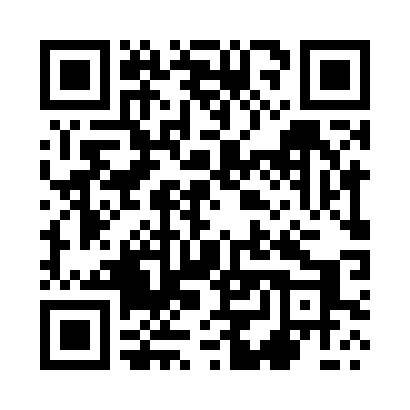 Prayer times for Choiny, PolandMon 1 Apr 2024 - Tue 30 Apr 2024High Latitude Method: Angle Based RulePrayer Calculation Method: Muslim World LeagueAsar Calculation Method: HanafiPrayer times provided by https://www.salahtimes.comDateDayFajrSunriseDhuhrAsrMaghribIsha1Mon4:076:0812:385:057:099:032Tue4:046:0612:385:067:119:053Wed4:016:0312:375:077:129:074Thu3:586:0112:375:087:149:105Fri3:555:5912:375:107:169:126Sat3:525:5612:375:117:189:147Sun3:495:5412:365:127:199:178Mon3:465:5212:365:137:219:199Tue3:435:5012:365:157:239:2210Wed3:405:4712:355:167:259:2411Thu3:365:4512:355:177:269:2712Fri3:335:4312:355:187:289:2913Sat3:305:4112:355:197:309:3214Sun3:275:3812:345:217:319:3415Mon3:245:3612:345:227:339:3716Tue3:205:3412:345:237:359:4017Wed3:175:3212:345:247:379:4218Thu3:145:3012:345:257:389:4519Fri3:105:2712:335:267:409:4820Sat3:075:2512:335:277:429:5121Sun3:045:2312:335:297:449:5422Mon3:005:2112:335:307:459:5623Tue2:575:1912:325:317:479:5924Wed2:535:1712:325:327:4910:0225Thu2:505:1512:325:337:5010:0526Fri2:465:1312:325:347:5210:0827Sat2:425:1112:325:357:5410:1228Sun2:395:0912:325:367:5610:1529Mon2:355:0712:325:377:5710:1830Tue2:315:0512:315:387:5910:21